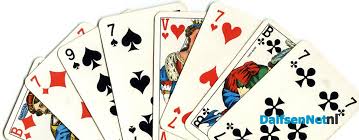                                                 UITSLAG KERSTKLAVERJASDRIVE   december 2019  Schagerbrug – In een prachtig versierde podiumzaal van Ons Eigen Kroeg (met dank aan de vrijwilligers van OEK en de Zonnebloem) vond zaterdagavond 14 december jl. de traditionele klaverjasdrive plaats. Met een deelnemersveld van veertig spelers werd precies om acht uur afgetrapt. Gedurende de drive zorgden Tonny Ligthart, haar dochter Andrea, Paul Dekker en z’n dochter Ilonka voor het inschenken, bedienen en verzorgen van een ieder en omdat iedereen het erg naar zijn of haar zin had werd het een fijne opmaat naar de kerstdagen. Natuurlijk gaat het spel om de punten en omdat we toch allemaal wel een beetje eergevoelig zijn, volgt hierbij de uitslag:Gerard de Boer en Teun Burgers		5948 puntenFrank Hulsebosch en John Huiberts		5647	“Manolito Huizer en Ard Rus			5310	“Eline Sneekes en Huub Tiebie			5211	“Carla Dekker en Lidia Romijn			5136	“Wil Linting en Ellen Hop			4907	“John Buik en Sjaak Nijssen			4881	“Petra Godschalk en Theo de Boer		4804	“Engelien en Math Kerens			4381	“Twan Duchène en Sylvia			4338	“Truus en Pauline van Haneghem		4320	“Jack Streefland en Pascal Hooy			4309	“Dionne Vonk en Jelle Krijnen			4303	“Els Lastdrager en Bas van Poppel		4276	“De gebroeders Lex en Willem de Wit		4258	“Reina Marees en Coos Ott			4255	“Sil en Nico Groenveld				4229	“Jan de Vries en Danny Timmer			4145	“Gerard de Nijs en Ruud Kaag			4044	“André Hilge en Koos Borst			3708	“Na afloop bleef het in dorpstheater OEK nog lang gezellig. Het werd voor sommige deelnemers zelfs sluitingstijd. Naast het nakaarten is het duidelijk dat ons horecagebouw in z’n behoefte voorziet. Een ontmoetingspunt waar een ieder zich thuis voelt. Tot spoedig ziens bij één van de voorstellingen of andere activiteiten. 